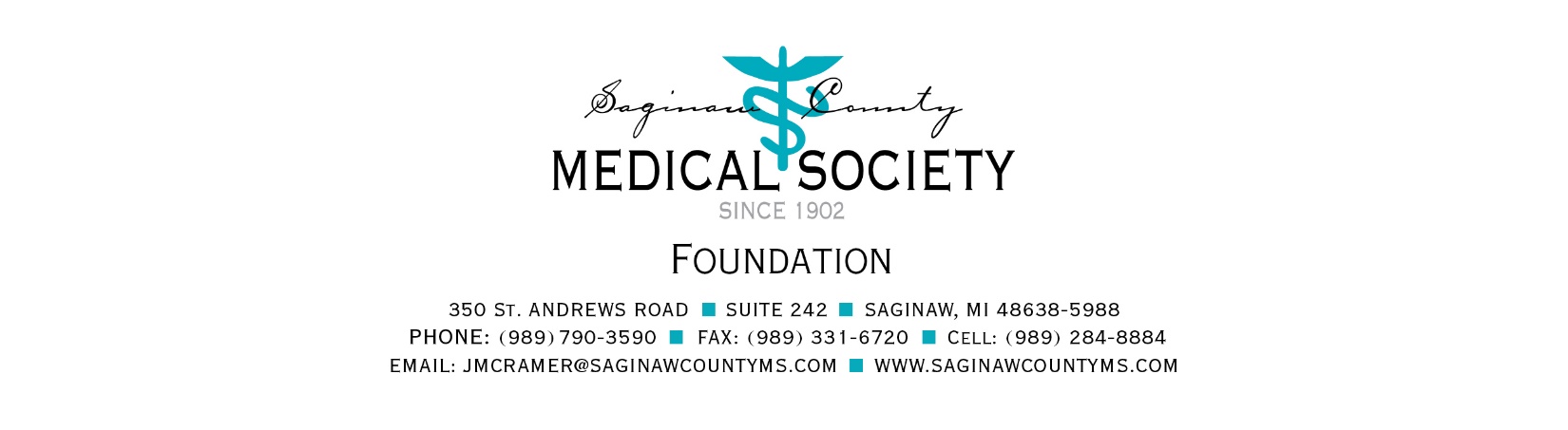 MEDICAL STUDENT LOAN APPLICATIONThe Saginaw County Medical Society (SCMS) Foundation was established in 1968 and originally funded through physician donation of earnings from educational and charity work. Currently, the Foundation is funded by donations and an annual golf outing. The SCMS Foundation makes low interest loans to medical students with ties to the  area. In the past, the amount of each loan has ranged anywhere from $1,000 to $10,000 with some students receiving loans several years in a row. Maximum loans awarded during medical school are $20,000 per student.

The terms of these loans are generous. No interest is charged while the student is in medical school, simple interest is charged at a rate of four percent per annum during a residency program, and interest is charged at a rate of eight percent per annum upon completion of a residency program. The Foundation also has a loan forgiveness program. If the loan recipient returns to Saginaw to practice upon completion of their residency and they are a dues paying member of the SCMS/MSMS, 25 percent of the principal balance and any accrued interest will be forgiven at the end of each year they are practicing in Saginaw County, with a maximum of $5,000 per year forgiven.

The Foundation Board generally considers students who are past their first year of medical school, and among other things, according to:Strength of connection to Saginaw Financial needScholastic performanceCommunity service/extracurricular activitiesThe intent of the Foundation loans are to assist and encourage students to return to Saginaw to practice medicine.
Only applicants enrolled in a United States medical school will be considered.
If you would like to be considered for a loan, please complete the attached application and return with required documentation and signature, per the application, to the SCMS Foundation by March 31, 2024. The Foundation Board will review your application and will notify you as soon as they have made a decision (generally by the second week in May).


DUE DATE:  MARCH 31, 2024Only applicants enrolled in a United States medical school will be considered.APPLICATION FOR FINANCIAL ASSISTANCE FOR EDUCATIONAL PURPOSESThe completed application with all information, signatures, and medical school verification should be emailed to jmcramer@saginawcountyms.com. In addition to submitting by email, the original signed application and documentation must be mailed to the address above. Incomplete applications will NOT be considered.I.	PERSONAL								DATE ________________________________________________________________________________________________Name – Last, first, middleDate of Birth ____________ Place of Birth ___________________	Sex    Male    FemaleSocial Security Number _______________	Email ________________________________Driver’s License Number __________________ License State _________________________Current Address _____________________________________________________________Cell Number _______________________Permanent Address __________________________________________________________Telephone ________________________Marital Status  Single  Married 	Spouse's Name _____________________________Spouse’s Occupation _________________________________________________________Spouse’s Cell Number _____________ Spouse’s Email _____________________________Undergraduate College/University _______________________________________________Year Graduated _______________	Degree ____________ ______________________________________________________________Year of Study   M1    M2    M3    M4	Student ID#:  ________________**Applicant MUST submit an official letter from their Medical School with complete contact information (name, position, address, phone, fax and email) verifying enrollment and year of study as of the date of this application along with their transcript.**Father's Name ______________________________	Occupation ______________________Current Address _____________________________________________________________Telephone _______________________	Email _____________________________________Mother's Maiden Name _______________________	Occupation ______________________Current Address _____________________________________________________________Telephone _______________________	Email _____________________________________II.	INTERVIEWA.  In what ways, if any, have you contributed toward your own support or your own savings?______________________________________________________________________________________________________________________________________________________B.  Do you intend to work while continuing your education?______________________________________________________________________________________________________________________________________________________C.  Amount saved toward school expenses:______________________________________________________________________________________________________________________________________________________D.  Have you applied, or do you intend to apply for, other scholarships or loans?______________________________________________________________________________________________________________________________________________________E.  List scholarships or grants already received:______________________________________________________________________________________________________________________________________________________F.  In what way do you think you will benefit by continuing your education?______________________________________________________________________________________________________________________________________________________G.  How might your education benefit ?______________________________________________________________________________________________________________________________________________________H.  Of all the things you have accomplished in or out of school, which have given you the greatest personal satisfaction?______________________________________________________________________________________________________________________________________________________III.	On a separate sheet, please provide a brief story of your life. (Please include what person or event most influenced your plans for the future; which studies you liked best (and least); your ambitions, interests, aims, ideals, philosophy of life, hobbies, etc.).	Please include a current CV and your current transcript.PLEASE CONTINUE TO PAGE 5IV.	PLEASE COMPLETE THE FOLLOWING BUDGET (in approximate figures)I fully understand that any significant misstatements in, or omissions from this application, constitute cause for denial of a loan and/or for any loans previously granted to me to be immediately due and payable in full with interest. All information submitted by me in this application is true to my best knowledge and belief. A collection agency will be used immediately if there is a default on the loan, or lack of communication indicates potential default.I further agree to contact the SCMS Foundation on or before March 31 of each year by email or postal mail with my updated contact and medical school/residency information. Current contact information can be found at www.SaginawCountyMS.com. ____________________________________________		Date: __________________Signature e-signature accepted on emailed copy________________________________________Signature for original application to be mailedPLEASE CONTINUE TO PAGE 6AUTHORIZATION TO RELEASE PRIVILEGED INFORMATIONI hereby authorize ________________________________________________________________________			Insert name of medical school aboveas well as, any future internship/residency/fellowship training programs, hospital systems, practice group/PO/PHO, etc., that I may be affiliated with, to verify my education, training, employment, etc., and release any other requested information including, but not limited to, participation, programs, contact information, training, employment and status to the Saginaw County Medical Society Foundation, 350 St. Andrews Road, Suite 242, Saginaw, Michigan 48638-5988, phone 989-790-3590, or its designee, for ten (10) years from the date of this Authorization.Date:	__________, 20___         Student ID#:  ______________	Date of Birth:  _______________Name:	____________________________________________________________________           Name – Last, first, middleAddress:	____________________________________________________________________________________________________________________________________________________Telephone:	__________________________	Email:  ______________________________________Year of Study as of the Date of this Authorization:	 M1    M2    M3    M4Signature:  _____________________________________________________________________________                   (e-signature accepted for emailed copy)Signature:  _____________________________________________________________________________                   Signature for original Authorization to be mailed with ApplicationINCOMELAST YEARATTENDEDYEAR FOR WHICH ASSISTANCE IS REQUESTEDCash on hand at beginning of school year$$Income from parentsIncome from spouseEarnings expectedIncome from other sources (explain)Loans (received or pending)Gifts or scholarshipsTOTAL INCOME$$EXPENSESTuition and fees$$Room and boardBooks and instrumentsClothingLaundry, recreation, misc.TransportationTOTAL EXPENSES$$AMOUNT OF LOAN REQUESTED$